Department of Physics17 Oxford Street, Cambridge, Massachusetts 02138Prescription Safety Glasses FormThe Physics Safety Program will provide a one-time allowance of up to $200 for the purchase of one pair of prescription safety glasses for graduate students, post-doctoral fellows, undergraduate students and research staff who will be performing work for more than 3 months in an experimental research laboratory.Individuals are responsible for eye examination, prescription changes, and for replacing lost or broken glasses at their own expense.To obtain glasses, email this completed form to Hannah Miller at hannahmiller@fas.harvard.edu. Hannah will obtain the authorized signature and then email the authorized form back to you.The authorized form, along with a valid eyeglass prescription, should be taken to Naito Building/Bauer Café where a representative from Industrial Protection Products (IPP) will be on-hand during the fourth Monday of every month from 10:00 a.m. to 12:00 p.m. (schedule attached) to order a pair of glasses.  Researchers will be responsible for paying any amount that exceeds the $200 allowance. The prescription safety glasses must:Be obtained from IPPHave side shieldsHave lenses and frames that meet ANSI Z87.1 impact resistance standardsResearcher Name  	Harvard ID  	Research Group  	Physics Director authorization for purchase: Safety Glasses Name  Anne Trubia	Signature 	Date  	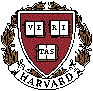 